Partenaires 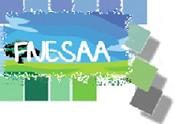                       Fédération Nationale des Etablissements de Soins et d’Accompagnement en Addictologie (FNESAA)                      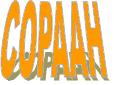 Collège Professionnel des Acteurs de l’Addictologie Hospitalière (COPAAH)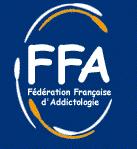 Fédération Française d’Addictologie (FFA)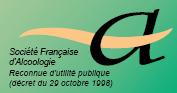 Société Française d’Alcoologie (SFA)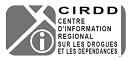 Centre d'Information Régiional sur les Drogues et les Dépendances (Association CIRDD Alsace)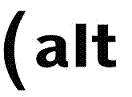 Association de Lutte contre la Toxicomanie (ALT) 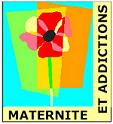 Réseau Maternité Addiction (RMA) 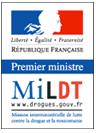 Mission Interministerielle de Lutte contre la Drogue et la Toxicomanie (MILDT)